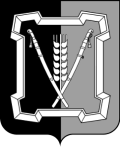 АДМИНИСТРАЦИЯ  КУРСКОГО  МУНИЦИПАЛЬНОГО  ОКРУГАСТАВРОПОЛЬСКОГО КРАЯП О С Т А Н О В Л Е Н И Е25 февраля 2022 г.	ст-ца Курская	№ 207Об утверждении Методики прогнозирования поступлений доходов в бюджет Курского муниципального округа Ставропольского края, в отношении которых администрация Курского муниципального округа Ставропольского края наделена полномочиями главного администратора доходов бюджета Курского муниципального округа Ставропольского краяВ соответствии с пунктом 1 статьи 160.1 Бюджетного кодекса Российской Федерации, постановлением Правительства Российской Федерации от 23 июня 2016 г. № 574 «Об общих требованиях к методике прогнозирования поступлений доходов в бюджеты бюджетной системы Российской Федерации» администрация Курского муниципального округа Ставропольского края ПОСТАНОВЛЯЕТ:1. Утвердить прилагаемую Методику прогнозирования поступлений доходов в бюджет Курского муниципального округа Ставропольского края, в отношении которых администрация Курского муниципального округа Ставропольского края наделена полномочиями главного администратора доходов бюджета Курского муниципального округа Ставропольского края.2. Признать утратившими силу следующие постановления администрации Курского муниципального района Ставропольского края: от 23 августа 2016 г. № 539 «Об утверждении Методики прогнозирования поступлений доходов в бюджет Курского муниципального района Ставропольского края по видам доходов, в отношении которых администрация Курского муниципального района Ставропольского края наделена полномочиями администратора доходов бюджета Курского муниципального района Ставропольского края»;от 29 мая 2017 г. № 371 «О внесении изменений в Методику прогнозирования поступлений доходов в бюджет Курского муниципального района Ставропольского края по видам доходов, в отношении которых администрация Курского муниципального района Ставропольского края наделена полномочиями администратора доходов бюджета Курского муниципального района  Ставропольского  края,  утвержденную  постановлением администра- ции Курского муниципального района Ставропольского края от 23 августа 2016 г. № 539».23. Отделу по организационным и общим вопросам администрации Курского муниципального округа Ставропольского края  официально обнародовать настоящее постановление на официальном сайте администрации Курского муниципального округа Ставропольского края в информационно-те-лекоммуникационной сети «Интернет».4. Настоящее постановление вступает в силу со дня его официального обнародования на официальном сайте администрации Курского муниципального округа Ставропольского края в информационно-телекоммуника-ционной сети «Интернет».Глава Курскогомуниципального округаСтавропольского края 	                                                               С.И.Калашников    УТВЕРЖДЕНАпостановлением администрации Курского муниципального округаСтавропольского краяот 25 февраля 2022 г. № 207МЕТОДИКАпрогнозирования поступлений доходов в бюджет Курского муниципального округа Ставропольского края, в отношении которых администрация Курского муниципального округа Ставропольского края наделена полномочиями главного администратора доходов бюджета Курского муниципального округа Ставропольского края1. Настоящая Методика прогнозирования поступлений доходов в бюджет Курского муниципального округа Ставропольского края, в отношении которых администрация Курского муниципального округа Ставропольского края наделена полномочиями главного администратора доходов бюджета Курского муниципального округа Ставропольского края (далее - Методика прогнозирования) определяет порядок прогнозирования поступлений доходов в бюджет Курского муниципального округа Ставропольского края (да-лее - местный бюджет), в отношении которых администрация Курского муниципального округа Ставропольского края наделена полномочиями главного администратора доходов местного бюджета (далее - главный администратор доходов).2. Методика прогнозирования разработана на основе единых подходов к прогнозированию поступлений доходов в текущем финансовом году, очередном финансовом году и плановом периоде. Для текущего финансового года Методика прогнозирования предусматривает в том числе использование данных о фактических поступлениях доходов за истекшие месяцы этого года с описанием алгоритма их использования (в том числе увеличение или уменьшение прогноза доходов на сумму корректировки, рассчитываемой с учетом данных о фактических поступлениях доходов, уточнение прогнозируемых значений показателей, используемых для расчета прогнозного объема поступлений, с учетом их фактических значений). 3. Методика прогнозирования разрабатывается по каждому виду (или по решению главного администратора доходов - подвиду) доходов (да-              лее - вид доходов) по форме согласно приложению к Методике прогнозирования и содержит: а) наименование вида доходов и соответствующий код бюджетной классификации Российской Федерации; б) описание показателей, используемых для расчета прогнозного объема поступлений по  каждому  виду доходов, с указанием алгоритма определения значения  (источника данных) для соответствующего показателя (вклю чая корректирующие показатели); в) характеристику метода расчета прогнозного объема поступлений по каждому виду доходов. Для каждого вида доходов применяется один из следующих методов (комбинация следующих методов) расчета: прямой расчет, основанный на непосредственном использовании прогнозных значений объемных и стоимостных показателей, уровней ставок и других показателей, определяющих прогнозный объем поступлений прогнозируемого вида доходов; 2усреднение - расчет на основании усреднения годовых объемов доходов местного бюджета не менее чем за 3 года или за весь период поступления соответствующего вида доходов в случае, если он не превышает 3 года; индексация - расчет с применением индекса потребительских цен или другого коэффициента, характеризующего динамику прогнозируемого вида доходов местного бюджета; экстраполяция - расчет, осуществляемый на основании имеющихся данных о тенденциях изменения поступлений в предшествующие периоды; иной способ, который должен быть описан и обоснован в методике прогнозирования; г) описание фактического алгоритма (и (или) формулу) расчета прогнозируемого объема поступлений в местный бюджет. 4. Методика прогнозирования в случае использования метода прямого расчета может содержать характеристику уровня собираемости соответствующего вида доходов (при его применимости) с учетом динамики показателя собираемости соответствующего вида доходов в предшествующие периоды и целевого уровня собираемости соответствующего вида доходов (в случае его наличия).  5. Методика прогнозирования предусматривает использование при расчете прогнозного объема поступлений доходов оценки ожидаемых результатов работы по взысканию дебиторской задолженности по доходам, получаемой на основании данных о планирующемся зачислении или с применением одного из методов (комбинации методов), указанных в подпункте «в» пункта 3 Методики прогнозирования, с описанием алгоритма ее использования (увеличение прогноза доходов на сумму такой оценки, уточнение прогнозируемых значений показателей, используемых для расчета прогнозного объема поступлений), а также влияния на объем поступлений доходов отдельных решений Президента Российской Федерации, Правительства Российской Федерации, Правительства Ставропольского края и муниципальных правовых актов Курского муниципального округа Ставропольского края (далее - муниципальные правовые акты).6. Методика прогнозирования составляется с учетом нормативных правовых актов Российской Федерации, Ставропольского края, муниципальных правовых актов. При этом проекты нормативных правовых актов и (или) проекты актов, предусматривающих внесение изменений в соответствующие нормативные правовые акты, могут учитываться при расчете прогнозного объема поступлений доходов по решению соответственно Министерства финансов Российской Федерации, министерства финансов Ставропольского края.7. Методика прогнозирования в случаях, когда прогноз соответствующего вида доходов предусматривает использование показателей социаль-           но-экономического развития, основывается на показателях прогноза социально-экономического развития Курского муниципального округа Ставропольского края на среднесрочный период, разработанного администрацией Курского муниципального округа Ставропольского края (далее - показатели прогноза социально-экономического развития). 38. Для расчета прогнозируемого объема налоговых доходов при разработке Методики прогнозирования: а) применяется метод прямого расчета; б) налоговая база в прогнозируемом периоде определяется на основании соответствующей отчетности за предыдущие годы с учетом показателей прогноза социально-экономического развития и иной информации, указанной администратором доходов согласно подпункту «б» пункта 3 Методики прогнозирования; в) учитывается информация о ставках платежей с указанием соответствующей нормы законодательства Российской Федерации о налогах и сборах или иных нормативных правовых актов Российской Федерации, Ставропольского края и муниципальных правовых актов; г) алгоритм расчета для каждого вида доходов должен включать оценку объема  выпадающих доходов в связи с применением предусмотренных зако-нодательством  Российской  Федерации  льгот,  освобождений и иных префе-ренций с указанием соответствующих норм законодательства Российской Федерации или информацию об отсутствии таких льгот. Расчет выпадающих доходов осуществляется с использованием методов (комбинации методов), указанных в подпункте «в» пункта 3 Методики прогнозирования.9. Для расчета прогнозируемого объема прочих доходов при разработке Методики прогнозирования: а) в части доходов от предоставления имущества, находящегося в муниципальной собственности, в аренду: применяется метод прямого расчета; алгоритм расчета прогнозных показателей соответствующего вида доходов основывается на данных о размере площади сдаваемых объектов, ставке арендной платы и динамике отдельных показателей прогноза социально-экономического развития, если иное не предусмотрено договором аренды; договоры, заключенные (планируемые к заключению) с арендаторами, являются источником данных о сдаваемой в аренду площади и ставке арендной платы; б) в части доходов от перечисления части прибыли муниципальных унитарных предприятий, остающейся после уплаты налогов и обязательных платежей: применяется метод прямого расчета; алгоритм расчета прогнозных показателей соответствующего вида доходов определяется исходя: из фактической или прогнозной величины чистой прибыли муниципальных унитарных предприятий в году, предшествующем году, на который осуществляется расчет прогнозного объема доходов; из доли чистой прибыли муниципальных унитарных предприятий, перечисляемой в местный бюджет, с учетом решений Совета Курского муниципального округа Ставропольского края;в) в части доходов от оказания платных услуг: применяется метод прямого расчета; алгоритм расчета прогнозных показателей соответствующего вида доходов определяется  исходя  из  количества  планируемых платных услуг и их4стоимости, установленной органами местного самоуправления; определение количества планируемых платных услуг каждого вида основывается на статистических данных не менее чем за 3 года или за весь период оказания услуги в случае, если он не превышает 3 лет; г) в части доходов, полученных в результате применения мер гражданско-правовой, административной и уголовной ответственности, в том числе штрафов, конфискаций и компенсаций, а также средств, полученных в возмещение вреда, причиненного публично-правовому образованию, и иных сумм принудительного изъятия (платежей): в случае, если фиксированные размеры штрафов и иных сумм принудительного изъятия (платежей) в денежном выражении или их диапазоны установлены   законодательно  и  есть  возможность  получения соответствующих статистических данных о количестве наложенных штрафов и иных сумм принудительного изъятия (платежей), применяется метод прямого расчета (по видам правонарушений и с учетом размеров платежей);определение прогнозного количества наложенных штрафов и иных сумм принудительного изъятия (платежей) по каждому виду правонарушений, закрепленному в законодательстве Российской Федерации, основывается на статистических данных не менее чем за 3 года или за весь период закрепления в законодательстве Российской Федерации в случае, если этот период не превышает 3 лет; размеры штрафов и иных сумм принудительного изъятия (платежей) по каждому виду правонарушений соответствуют положениям нормативных правовых актов Российской Федерации, Ставропольского края или муниципальных правовых актов с учетом изменений, запланированных на очередной финансовый год и плановый период; в остальных случаях, кроме случая, указанного в абзаце втором настоящего подпункта, применяется один из методов (комбинация методов), указанных в подпункте «в» пункта 3 Методики прогнозирования; д) в части доходов от продажи имущества, находящегося в муниципальной собственности: метод прямого расчета применяется в случае прогнозирования следующих доходов согласно бюджетной классификации Российской Федерации: доходы от продажи квартир; доходы от реализации имущества, находящегося и муниципальной собственности, в части реализации основных средств по указанному имуществу; в случае прогнозирования доходов от реализации имущества, находящегося в муниципальной собственности, в части реализации основных средств по указанному имуществу алгоритм расчета прогнозных показателей определяется с учетом прогнозного плана (программы) приватизации муниципального имущества, а также порядка и последовательности применения способов приватизации, установленных законодательством Российской Федерации о приватизации муниципального имущества; в остальных случаях применяется один из методов (комбинация методов), указанных в подпункте «в» пункта 3 Методики прогнозирования. 510. Для исчисления безвозмездных поступлений от других бюджетов бюджетной системы Российской Федерации ожидаемый объем безвозмездных поступлений определяется на основании объема расходов соответствующего бюджета бюджетной системы Российской Федерации в случае, если такой объем расходов определен. В иных случаях прогнозирование может осуществляться в соответствии с положениями, предусмотренными пунктами 3 - 7  Методики прогнозирования. 11. Разработка методики прогнозирования по видам доходов, не указанным в настоящем документе, осуществляется в соответствии с пунктами            3 - 7 Методики прогнозирования. 12. В очередном финансовом году возможна корректировка прогноза объема поступлений по каждому доходному источнику, указанному в Методике прогнозирования, с учетом их фактического поступления в ходе исполнения местного бюджета.Заместитель главы администрацииКурского муниципального округаСтавропольского края                                                                     О.В.Богаевская                                                Приложениек Методике прогнозирования поступлений доходов в бюджет Курского муниципального округа Ставропольского края, в отношении которых администрация Курского муниципального округа Ставропольского края наделена полномочиями главного администратора доходов бюджета Курского муниципального округа Ставропольского краяМЕТОДИКАпрогнозирования поступлений доходов в бюджет Курского муниципального округа Ставропольского края, в отношении которых администрация Курского муниципального округа Ставропольского края наделена полномочиями главного администратора доходов бюджета Курского муниципального округа Ставропольского края23456789101112131415161718192021222324252627282930313233№
п/пКод главного админи-стратора доходовНаименование главного администратора доходовКБКНаименование
КБК доходовНаименованиеметода расчетаФормуларасчетаАлгоритмрасчетаОписание показателей1234567891.701Администрация Курского муниципального округа Ставропольского края1 08 03010 01 1000 110государственная пошлина по делам, рассматриваемым в судах общей юрисдикции, мировыми судьями (за ис-ключением Вер- ховного Суда Российской Федера-ции)метод прямого расчета и индексацииГПрг1,2, 3,= (ГП о. рг-1 х К) +ДргГП о. рг-1 – сумма ожидаемого поступления государственной пошлины, в бюджет Курского муниципального округа Ставропольского края (далее - местный бюджет) в году, предшествующем расчетному;    123456789К - коэффициент, характерзующий рост (снижение) поступлений в расчетном     году     по сравнению с годом, предшествующем расчетному; Дрг - сумма дополнительных или выпадающих доходов местного бюджета от компенсации затрат в расчетном году, за счет изменения бюджетного законодательства и иных факторов, оказывающих влияние на изменение суммы дохода;108 07150 01 0000 110государственная пошлина за выдачу разрешения на установку рекламной конструкцииГП о. рг-1 = (ГП ф.о.д. рг-1 х 100) / Удср+ Дрг-1расчет суммы ожидаемого поступления государственной пошлины в текущем году, где: ГП ф.о.д. рг-1 - сумма государственной пошлины, фактически поступившая в местный бюджет по состоянию на последнюю отчетную дату года, предшествую-123456789щего расчетному;У дср - средний удельный вес поступлений       государственнойпошлины за аналогичные периоды последних трех отчетных лет, предшествующих расчетному году, в общей сумме государственной пошлины, поступившей в местный бюджет за соответствующие финансовые годы;Д рг-1 - сумма дополнительных или выпадающих доходов местного бюджета по государственной пошлине в году, предшествующем расчетному, за счет изменения налогового и бюджетного законодательства и иных факторов, оказывающих влияние на изменение суммы государственной пошлины.Прогнозируемое пос-123456789тупление государственной пошлины на первый год планового периода и на второй год планового  периода при-нимается равным сумме прогнозируемого поступления государственной пошлины на очередной финансовый годтупление государственной пошлины на первый год планового периода и на второй год планового  периода при-нимается равным сумме прогнозируемого поступления государственной пошлины на очередной финансовый год2.701Администрация Курского муниципального округа Ставропольского края108 07174 01 1000 110государственная пошлина за выдачу органом местного самоуправления муниципального округа специального разрешения на движение по автомобильным дорогам транспортных средств, осуществляющих перевозки опасных, тяжеловесных и (или) крупногабаритных    грузов,   заметод прямого расчетаГПп = (Ф х Кп) +/- ДГПп - сумма государственной пошлины, планируемая к поступлению в местный бюджет в очередном финансовом году; Ф - ожидаемые поступления государственной пошлины в местный бюджет в текущем году;Кп - коэффициент, характеризующий динамику поступлений в текущем году, по сравнению с отчетным годом; Д - дополнительные или выпадающие доходы местного      бюджета 123456789числяемая в бюджеты муниципальных округовпо государственной пошлине в очередном финансовом году и плановом периоде, связанные с изменениями налогового и бюджетного законодательства и другими причинами. Прогнозируемое поступление государственной пошлины на первый год планового периода и на второй год планового периода принимается равным сумме прогнозируемого пос-тупления государствен-ной пошлины на очередной финансовый год3.701Администрация Курского муниципального округа Ставропольского края1 11 05012 14 0000 120доходы, получаемые в виде арендной платы, за земельные участки, государственная собственность на которые не разграничена и которые расположены  в грани-метод прямого расчетаПаз = (Ооп-Орх - Свып + Сув+ (-) Л ) х Кд + ЗввПаз - прогноз поступлений доходов, получаемых в виде арендной платы за земельные участки на очередной финансовый год; Ооп - объем ожидаемых поступлений в текущем году; Орх - объем поступлений   в  текущем  году 123456789цах муниципаль-ных округов, а также средства от продажи права на заключение договоров аренды указанных земельных участковплатежей, носящий разовый характер; Свып - сумма выпадающих  доходов  в слу- чае выбытия земельных участков в очередном финансовом году (приватизация, продажа, расторжение договорных обязательств, и т.д.); Сув - сумма увеличения поступления арендной платы за счет увеличением площадей земельных участков, сдаваемых в аренду и изменением порядка определения размера арендной платы за земельные участки, установленного муниципальными нормативными правовыми актами в очередном финансовом году; Л - сумма льгот, планируемая в связи с расширением или исключением перечня льготных категорий арендаторов земельных  участ-1234567891 11 05024 14 0000 120доходы, получаемые в виде арендной платы, а также средства от продажи права на заключение договоров аренды за земли, находящиеся в собственности муниципальных округов (за исключением земельных участков муниципальных бюджетных и автономных учреждений)ков в очередном финансовом году; Кд - коэффици-                 ент-дефлятор; Звв - объем задолженности, возможной к взысканию.Значение коэффициента-дефлятора, характеризующего рост (снижение) поступлений на каждый год планового периода соответствует индексу инфляции, установленного Федеральным законом о федеральном бюджете на текущий год и плановый период4.701Администрация Курского муниципального округа Ставро- польского края1 11 05034 14 0000 120доходы от сдачи в аренду имущества, находящегося в оперативном  управлении органов управления муниципальных округов и созданных ими учреждений (за исключениемметод прямого расчетаПаи оф (Ооп - Орх “ Ссн + СуВ) х К + (- ) Сд/ВПаи оф - прогноз поступлений доходов от сдачи в аренду муниципального имущества на очередной финансовый год; Ооп - объем ожидаемых поступлений доходов от сдачи в аренду муниципального имущества в текущем году; 1234567891 11 05074 14 0000 120имущества муниципальных бюджетных и автономных уч-реждений);доходы от сдачи в аренду имущества, составляющего казну муниципальных округов (за исключением земельных участков)Орх- объем ожидаемых поступлений доходов от сдачи в аренду муниципального имущества в текущем году, носящий разовый характер; Ссн- сумма снижения поступлений доходов от сдачи в аренду муниципального имущества в связи с планируемым сокращением площадей муниципального имущества, сдаваемого в аренду, в связи с передачей полномочий, пре-доставлением   льгот  по арендной плате за имущество, планируемым изменением порядка исчисления и уплаты в местный бюджет арендной платы за имущество, установленного нормативными правовыми актами,  и  иных причин  в очередном финансовом году; 123456789     Су - сумма увеличения поступлений доходов от сдачи в аренду муниципального имущества, в связи с планируемым увеличением площадей муниципального имущества и (или)в связи с передачей полномочий, выбытием льготных категорий по арендной плате за имущество, планируемым изменением порядка исчисления и уплаты в местный бюджет арендной платы за имущество, установленного нормативными правовыми    актами,    и иных причин в очередном финансовом году; К - коэффициент-дефлятор; Сд/в - сумма дополнительных или выпадающих доходов, планируемых в очередном финансовом году по до- ходам от сдачи в аренду 1234567890оп= (Офп * 100) / Уд+/- Сд/вмуниципального имущества за счет изменения порядка исчисления и уплаты арендной платы за муниципальное имущество, планируемого погашения задолженности прошлых лет и иных факторов, оказывающих влияние на изменение суммы арендной платы за муниципальное имущество.Расчет объема ожидаемых поступлений доходов от сдачи в аренду муниципального имущества  в  местный бюд- жет в текущем году, где:Офп - объем поступлений доходов от сдачи в аренду муниципального имущества по состоянию на последнюю отчетную дату текущего года; Уд - удельный вес поступлений доходов от сдачи  в аренду муници-123456789пального имущества за аналогичный период отчетного года в общей сумме доходов от сдачив аренду муниципального имущества, поступившей за отчетный финансовый год; Сд/в - сумма дополнительных или выпадающих доходов в текущем году по арендной плате за муниципальное имущество за счет изменения порядка исчисления и уплаты арендной платы за муниципальное имущество, планируемого    погаше-ния задолженности прошлых лет и иных факторов, оказывающих влияние на изменение суммы арендной платы за муниципальное имущество. Значение коэффициента, характеризующего рост (снижение) поступлений  на  каждый   год 123456789планового периода со ответствует индексу инфляции, установленного Федеральным законом о федеральном бюджете на текущий год и плановый период5.701Администрация Курского муниципального округа Ставропольского края1 11 07014 14 0000 120доходы от перечисления части прибыли, остающейся после уплаты налогов и иных обязательных платежей муниципальных унитарных предприятий (да-                 лее - МУП), созданных органами местного самоуправления муниципальных округов (за исключением земельных участков)метод прямого расчетаПЧП(сумм)рг = ПЧПрг + ПЧП2рг + ПЧП3рг + ...ПЧПрг = (ПЧПф./орг., - ПЧП(прив.)рг_1) х Кд +/- ДргПЧП(сумм)рг - сумма доходов от прибыли МУП, прогнозируемая к поступлению в очередном финансовом году; ПЧПрг; ПЧП2рг; ПЧП3рг... - сумма доходов от прибыли МУП различных видов экономической деятельности. Расчет   суммы  дохо- дов от прибыли МУП по каждому виду экономической деятельности, прогнозируемой к поступлению в местный бюджет на очередной финансовый год, где:       ПЧПрг - сумма доходов от прибыли М УП, прогнозируемая к поступлению  вочередном123456789финансовом году; ПЧПф /о pr_i - сумма доходов от прибыли МУП, ожидаемая к поступлению в текущем году; ПЧП(прив.)рг_1 -‘ сумма доходов от прибыли МУП, которые подлежат приватизации в текущем году; Кд-коэффициент - дефлятор;Дрг - сумма дополнительных или выпадающих доходов от прибыли МУП в очередном финансовом году за счет изменения порядка фор- мирования отчислений от прибыли МУП, планируемого погашения задолженности прошлых лет, перечисления от прибыли в очередном финансовом году теми МУП, перечисления от которых в текущем году отсутствуют, и, иных факторов, оказывающих123456789влияние на изменение суммы доходов от прибыли МУП. Сумма доходов от перечисления части от прибыли МУП, ожидаемая к поступлению в местный бюджет в текущем году определяется по итогам балансовой комиссии в соответствии с порядком формирования расчета части прибыли МУП, полученной от использования муниципального имущества, подлежащей перечислению в местный   бюджет,  и  норма- тивами отчислений от прибыли МУП, установленными муниципальными нормативными правовыми актами. В том случае, если показатель принимает отрицательное значение, то для расчета доходов от прибыли МУП в местный бюджет на очередной финансовый     год     его123456789значение принимается равным нулю6.701Администрация Курского муниципального округа Ставропольского края1 13 01994 14 8000 130прочие доходы от оказания платных услуг (работ) получателями средств бюджетов муниципальных округов (при обращении через многофункциональные центры)метод прямого расчета                  nVпл=∑Cуслi× Куслi                 i=1Vпл - прогнозируемый объем поступлений доходов по прочим доходам от оказания платных услуг (работ) получателями средств бюджетов муниципальных округов (при обращении через многофункциональные центры)на соответствующий финансовый год;Суслi - стоимость платной услуги по i-му виду платных услуг, утвержденная    админи- страцией;Куслi      -  количество планируемых платных услуг по i-му виду платных услуг (рассчитывается методом усреднения исходя из фактических данных об оказанных платных услугах не менее чем за три года или за весь период оказания  услуги  в 123456789случае, если он не превышает трех лет);n - количество видов платных услуг7.701Администрация Курского муниципального округа Ставропольского края1 14 02043 14 0000 440доходы от реализации иного имущества, на-ходящегося в собственности муниципальных округов (за исключением иму-щества муниципальных бюджетных и автономных учреждений, а также имущества    му- ниципальных унитарных пред-приятий, в том числе казенных), в части реализации материальных запасов по указанному иму-ществуметод прямого расчетаП= Пn/NП - прогноз поступлений; Пn - объем поступлений за каждый год из предыдущего периода прошлых лет; N - количество отчётных периодов.8.701Администрация Курского муниципаль-1 14 06012 14 0000 430доходы от продажи земельных участков,    госу-метод прямого рас-ПЗУрг = ПЗУ(МС)рг×Кср+ПЗУ(гс.)рг× НПЗУрг - сумма доходов от продажи земельных участков; 123456789ного округа Ставропольского краядарственная собственность на которые не разграничена и которые расположены в границах муниципальных округовчетаПЗУ(МС)рг - сумма доходов от продажи земельных участков, находящихся в муниципальной собственности, прогнозируемая к поступлению в очередном финансовом году, которая соответствует сумме цен земельных участков, реализуемых в расчетном году, определенных в соответствии с Федеральным законом от 29 июля 1998 г. № 135-ФЗ «Об оценочной деятельности в Российской Федерации»; Кср - средний коэффициент собираемости платежей от установленных показателей в программе приватизации объектов муниципальной собственности на очередной год, по динамике поступлений в бюджет за 5 предшествующих лет к текущему году,   сложившийся   по 123456789результатам торгов;ПЗУ(гс.)рг - сумма доходов от продажи земельных участков без проведения торгов, государственная собственность на которые не разграничена, прогнозируемая к поступлению в очередном финансовом году, на которых расположены объекты, зарегистрированные на праве собственности у физических или юридических лиц, которая соответствует  выкупной  це-не, определенной в соответствии с нормативными правовыми актами Ставропольского края и муниципальными нормативными правовыми актами; Н - норматив зачисления в местный бюджет доходов от продажи земельных участков, государственная собствен ность на которые не раз-1234567899.701Администрация Курского муниципального округа Ставропольского края1 14 06312 14 0000 430плата за увеличение площади земельных участков, находящихся в частной собственности, в результате перераспределения таких земельных участков и земель (или) земельных участков, государственная собственность на   которые    не разграничена и которые расположены в границах муниципальных округовметод прямого расчетаПувел. пл. - П увел. пл. фактграниченаПувел. пл. - плата за увеличение площади земельных участков, находящихся в частной собственности, в результате перераспределения таких земельных участков и земель (или) земельных участков, государственная собственность на которые не разграничена и которые расположены в границах муниципальных округов; Пувел. пл. факт - пла- та за увеличение площади земельных участков, находящихся в частной собственности, в результате перераспределения таких земельных участков и земель (или) земельных участков, государственная собственность на которые не разграничена и которые расположены в границах муниципальных     окру-123456789гов, фактически поступившая в местный бюджет10.701Администрация Курского муниципального округа Ставропольского края1 16 01074 01 9000 1401 16 01194 01 9000 140административные штрафы, установленные главой 7 Кодекса Российской Федерации об административных правонарушениях (да-                   лее - КоАП РФ), за административные правонарушения в области охраны собственности, вы явленные должностными лицами органов муниципального контроля (иные штрафы);административные штрафы, установленные главой 19 КоАП РФ за административные  право-метод прямого расчетаД = ∑ДgД - прогноз объема поступлений административных штрафов; Дg - прогноз поступлений административных штрафов по соответствующей статье КоАП РФ. Дg = Kg х Pg, где: g- статья КоАП РФ; Pg - минимальный размер административного штрафа по соответствующей         статье КоАП РФ; Kg- прогнозируемое количество административных правонарушений по соответствующей статье КоАП РФ. Kg определяется на основании учетных данных администрации по делам об административных правонаруше ниях за три года, предшествующих    планиру-1234567891 16 02010 02 0000 1401 16 02020 02 0000 140нарушения против порядка уп-равления, выявленные должностными лицами органов муниципального контроля (иные штрафы);административные штрафы, ус-тановленные законами       субъ- ектов Российской Федерации об административных правонарушениях, за нарушение законов и иных нормативных правовых актов субъектов Российской Федерации;административ- ные штрафы, установленные законами субъектов Российской  Федерацииемому году или за весь период закрепления в КоАП РФ соответствующего административного правонарушения в случае, если этот период не превышает три года. Прогноз объема поступлений административных штрафов на плановый период принимается равным прогнозу объема данных поступлений на очередной финансовый год1234567891 16 10031 14 0000 1401 16 10061 14 0000 140об административных правонарушениях, за нарушение муниципальных правовых актов;возмещение ущерба при возникновении страховых случаев, когда выгодоприобрета- телями выступают получатели средств бюджета муниципального округа; платежи в целях возмещения убытков, причиненных уклонением от заключения с муниципальным органом        муници- пального округа (муниципальным казенным учреждением) муниципального1234567891 16 07010 14 0000 140контракта, а также иные денежные средства, подлежащие зачислению в бюджет муниципального округа за нарушение законодат ельства Российской Федерации о     контрактной системе в сфере закупок товаров, работ, услуг для обеспечения государственных и муниципальных нужд (за исключением муниципального контракта, финансируемого за счет средств муниципального дорожного фонда);штрафы, неус-тойки, пени, уп-лаченные  в  слу-1234567891 16 10081 14 0000 140чае просрочки исполнения поставщиком (подрядчиком, исполнителем) обязательств, предусмотренных муниципальным контрактом, заклю ченным муниципальным орга- ном, казенным учреждением муниципального округа;платежи в целях возмещения ущерба при расторжении муниципального контракта, заключенного с муниципальным органом    муници-пального округа (муниципальным казенным учреждением), в связи  с односто-1234567891 16 10082 14 0000 140ронним отказом исполнителя (подрядчика) от его исполнения (за исключением муниципального контракта, финансируемого за счет средств муниципального дорожного фонда); платежи в целях возмещения ущерба при расторжении муниципального контракта, финансируемого за счет средств муниципального дорожного фонда муниципального округа, в связи  с односто- ронним отказом исполнителя (подрядчика) от его исполнения11.701Администра- 1 17 01040 14 0000 180 невыясненныепрог-123456789ция Курского муниципального округа Ставропольского края1 17 05040 14 0000 1802 19 60010 14 0000 150поступления, зачисляемые в бюджеты муниципальных округов;прочие неналоговые доходы бюджетов муниципальных округов;возврат прочих остатков субсидий, субвенций и иных межбюд- жетных трансфертов, имеющих целевое назначение, прошлых лет из бюджетов муниципальных округовнозирование объема поступлений на этапе формиро-вания проекта бюджета на очередной финансовый год и плано-вый пери- од не.123456789осуществляется в связи с отсутствием системного характера их уплаты и объективной информа- циидля осуществле- ния расчета12.701Администра-2 02 20216 14 0000 150субсидии     бюд-прог-123456789ция Курского муниципального округа Ставропольского края2 02 25232 14 0000 150жетам муниципальных округов на осуществление дорожной деятельности в отношении автомобильных дорог общего пользования, а также капитального ремонта и ремонта дворовых территорий многоквартир- ных домов, проездов к дворовым территориям многоквартирных домов населенных пунктов;субсидии бюджетам муниципальных округов на создание дополнительныхмест для детей в возрасте от 1,5 до 3 лет в образовательных организациях, осу-ществляющих образовательную деятель- ность  по образо-ноз безвозмездных поступлений местного бюджетана оче- редной финансовый год и на плано-выйпери- од осуществляется в соответствии с объе-1234567892 02 25497 14 0000 1502 02 25513 14 0000 1502 02 25519 14 0000 1502 02 25750 14 0000 1502 02 29999 14 1254 150вательным программам дошкольного образования; субсидии бюджетам муниципальных округов на реализацию мероприятий по обеспечению жильем молодых семей;субсидии бюджетам муниципальных округов на развитие сети учреждений культурно-досу-гового типа;субсидии бюджетам муниципальных округов на поддержку отрасли культуры; субсидии бюджетам муниципальных округов на реализацию мероприятий по модернизации школьных систем образования; прочие субсидии бюджетам     му-момрасходов мест-ного бюджета на очередной финансовый год и плано-вый период1234567892 02 29999 14 0031 1502 02 29999 14 1204 1502 02 29999 14 0045 150ниципальных округов (реализация инициативных проектов);прочие субсидии бюджетам муниципальных округов (проведение капитального       ремонта зданий и сооружений, благоустройство территории муниципальных уч-реждений культуры муниципальных образований); прочие субсидии бюджетам муниципальных округов (проведение информа- ционно-пропа-гандистских мероприятий, нап-равленных на профилактику идеологии терроризма);субвенции бюд-жетам муниципальных округов 1234567892 02 30024 14 0047 1502 02 30024 14 0181 150на выполнение передаваемых полномочий субъектов Российской Федерации (осущест-вление отдельных государственных полномочий Ставропольского края по формированию, содержанию и использованию Архивного фонда Ставропольского края); субвенции бюд-жетам муниципальных округов на выполнение передаваемых полномочий су-бъектов  Россий- ской Федерации (создание и организация деятельности комиссий по делам несовершеннолетних и защите их прав); субвенции бюд-жетам    муници- 1234567892 02 30024 14 1110 1502 02 35118 14 0000 150пальных округов на выполнение передаваемых полномочий су-бъектов Российской Федерации (осуществление отдельных государственных полномочий     Ставропольского края по созданию административных комиссий);субвенции бюд-жетам муниципальных округов на выполнение передаваемых полномочий су-бъектов Россий- ской Федерации (осуществление деятельности  по обращению с животными без владельцев);субвенции бюд-жетам на осуществление первичного воинского учета органами местного самоуправления1234567892 02 35120 14 0000 1502 02 49999 14 0064 150поселений, муниципальных и городских округов;субвенции бюд-жетам муниципальных округов на осуществление полномочий по составлению (изменению) списков кандидатов в присяжные заседатели федеральных су-дов общей юрис-дикции в Российской Федерации;прочие межбюд-жетные трансферты, передаваемые бюджетам муници- пальных округов (обеспечение де-ятельности депутатов Думы Ставропольского края и их помощников в избирательном ок-руге)